               К А Р А Р                                                 П О С Т А Н О В Л Е Н И Е«06» октябрь 2022 г.                    № 44                  «06» октября 2022 г.В соответствии с Федеральным законом от 06.10.2003 г. № 131-ФЗ «Об общих принципах организации местного самоуправления в Российской Федерации, решением Совета сельского поселения Чебенлинский сельсовет муниципального района Альшеевский район Республики Башкортостан от 11.12.2007 года № 49 «Об утверждении положения о муниципальной казне сельского поселения Чебенлинский сельсовет муниципального района Альшеевский район Республики Башкортостан», ПОСТАНОВЛЯЮ:1. Отнести к казне сельского поселения Чебенлинский сельсовет  муниципального района Альшеевский район Республики Башкортостан водонапорную башню (15 куб.м) Р д. Сарышево, балансовая  стоимость, (руб.): 1 107 357,62 руб. Р2. МКУ «Централизованная бухгалтерия  МР Альшеевский район РБ» представить в установленном порядке в Комитет по управлению собственностью Министерства земельных и имущественных отношений Республики Башкортостан по Альшеевскому району документы для внесения изменений в Реестр муниципального имущества сельского поселения Чебенлинский сельсовет муниципального района Альшеевский район Республики Башкортостан. Контроль  за исполнением настоящего постановления оставляю за собой.      Глава  сельского поселения                                                Т.Р.КашаповБАШКОРТОСТАН  РЕСПУБЛИКАҺЫӘЛШӘЙ РАЙОНЫМУНИЦИПАЛЬ РАЙОНЫНЫҢНИКИФАР АУЫЛ СОВЕТЫАУЫЛ БИЛӘМӘҺЕХАКИМИӘТЕ(БАШҠОРТОСТАН РЕСПУБЛИКАҺЫӘЛШӘЙ РАЙОНЫНИКИФАР АУЫЛ СОВЕТЫ)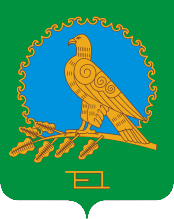               АДМИНИСТРАЦИЯСЕЛЬСКОГО ПОСЕЛЕНИЯЧЕБЕНЛИНСКИЙ СЕЛЬСОВЕТМУНИЦИПАЛЬНОГО РАЙОНААЛЬШЕЕВСКИЙ РАЙОНРЕСПУБЛИКИ БАШКОРТОСТАН(ЧЕБЕНЛИНСКИЙ СЕЛЬСОВЕТАЛЬШЕЕВСКОГО  РАЙОНАРЕСПУБЛИКИ БАШКОРТОСТАН)